Mary Lee Prior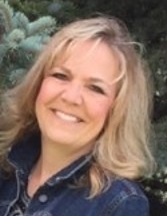 Mary Lee Prior has over a dozen years of working experience in the field of Economic Development. She is currently a Manager with Economic Developers Alberta (EDA) and the Economic Development Officer for the Town of Vermilion.  Mary Lee was recognized as Economic Developer of the Year in 2021 by the EDA.  She has vast experience in numerous reporting structures and in hiring and managing staff demonstrating the ability to oversee and participate in the management of comprehensive economic development projects and programs.  